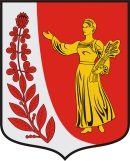 АдминистрацияМуниципального образования«Пудомягское сельское поселение»Гатчинского муниципального районаЛенинградской областиПОСТАНОВЛЕНИЕОт 06.08.2019 г.                                                                                                                        №370В соответствии со статьей 174.2 Бюджетного кодекса Российской Федерации и в целях формирования бюджета муниципального образования «Пудомягское сельское поселение» Гатчинского муниципального района Ленинградской области,  Положением о бюджетном процессе в Пудомягском сельском поселении, утвержденным Советом депутатов Пудомягского сельского поселения от 19.12.2013 № 274 (с изменениями от 30.05.2013 № 238, от 09.11.2017 г. №176, от 20.12.2018 г. №257), руководствуясь Уставом Пудомягского сельского поселения, администрация Пудомягского сельского поселенияПОСТАНОВЛЯЕТ:1. Утвердить Порядок планирования бюджетных ассигнований бюджета муниципального образования «Пудомягское сельское поселение» Гатчинского муниципального района Ленинградской области согласно приложению.2. Контроль за исполнением настоящего Постановления возложить на начальника отдела бюджетного учета и отчетности - главного бухгалтера администрации   Ковалеву М.Н.Настоящее постановление вступает в силу со дня подписания и подлежит размещению на официальном  сайте  муниципального образования «Пудомягское сельское поселение» Гатчинского муниципального района Ленинградской области.Глава администрацииПудомягского сельского поселения                                                                           Л.А. ЕжоваИсполнитель: Семенова Е.В.Приложениек постановлению администрацииПудомягского сельского поселенияот  ____.___.2019 г. №_______Порядок и методика планирования бюджетных ассигнований бюджета муниципального образования «Пудомягское сельское поселение» Гатчинского муниципального района Ленинградской области.I. Общие положенияНастоящий Порядок планирования бюджетных ассигнований бюджета муниципального образования «Пудомягское сельское поселение» Гатчинского муниципального района Ленинградской области (далее - Порядок) разработан в соответствии со статьей 174.2 Бюджетного кодекса Российской Федерации, Положением о бюджетном процессе в Пудомягском сельском поселении, утвержденным Советом депутатов Пудомягского сельского поселения от 19.12.2013 № 274 (с изменениями от 30.05.2013 № 238, от 09.11.2017 г. №176, от 20.12.2018 г. №257), постановлением администрации Пудомягского сельского поселения от 28.09.2018 г. №444 " Об утверждении Положения о порядке составления проекта бюджета муниципального образования Пудомягское сельское поселение на очередной финансовый год и на плановый период»  и определяет порядок и методику планирования бюджетных ассигнований бюджета Пудомягского сельского поселения (далее - бюджетные ассигнования).В целях применения настоящего порядка, используются понятия и термины, установленные бюджетным законодательством: бюджетные ассигнования – предельные объемы денежных средств, предусмотренных в соответствующем финансовом году для исполнения бюджетных обязательств; расходные обязательства – обусловленные муниципальным правовым актом, договором или соглашением обязанность органа местного самоуправления или действующего от его имени бюджетного учреждения предоставить физическому или юридическому лицу, иному публично-правовому образованию, средства из бюджета муниципального образования «Пудомягское сельское поселение»; бюджетные обязательства - расходные обязательства, подлежащие исполнению за счет бюджета муниципального образования в соответствующем финансовом году; текущий финансовый год - год, в котором осуществляется исполнение бюджета, составление и рассмотрение проекта бюджета на очередной финансовый год; очередной финансовый год - год, следующий за текущим финансовым годом; отчетный финансовый год - год, предшествующий текущему финансовому году; публичные нормативные обязательства - публичные обязательства муниципального образования перед физическим лицом, подлежащие исполнению в денежной форме в установленном соответствующим муниципальным актом размере или имеющие установленный порядок его индексации, за исключением выплат физическому лицу, предусмотренных статусом муниципальных служащих, работников бюджетных учреждений, лиц, обучающихся (воспитанников) в муниципальных образовательных учреждениях; муниципальные услуги (работы) - услуги (работы), оказываемые (выполняемые) в соответствии с муниципальным заданием органами местного самоуправления, бюджетными учреждениями, иными юридическими лицами; муниципальное задание - документ, устанавливающий требования к составу, качеству и (или) объему (содержанию), условиям, порядку и результатам оказания муниципальных услуг (выполнения работ). Порядок предназначен для планирования бюджетных ассигнований на стадии формирования проектировок (контрольных цифр) расходов бюджета муниципального образования на очередной финансовый год и плановый период, а также для планирования бюджетных ассигнований на очередной финансовый год главными распорядителями бюджетных средств. II. Методы планирования бюджетных ассигнований2.1. Планирование бюджетных ассигнований осуществляется с применением следующих методов: нормативного, метода индексации, планового, а также иных методов. 2.2. Под нормативным методом расчета бюджетных ассигнований понимается расчет бюджетных ассигнований на основе нормативов, утвержденных нормативным правовым актом. 2.3. Под методом индексации расчета бюджетных ассигнований принимается расчет бюджетных ассигнований путем индексации на уровень инфляции (иной коэффициент) объема бюджетных ассигнований текущего финансового года. 2.4. Под плановым методом расчета бюджетных ассигнований понимается расчет бюджетных ассигнований в соответствии с показателями, указанными в нормативных правовых актах, муниципальных программах, договорах, а так же в соответствии со сметной стоимостью объектов. 2.5. Под иными методами расчета бюджетных ассигнований понимается расчет бюджетных ассигнований методом, отличным от вышеперечисленных методов, или сочетающим перечисленные методы.III. Планирование (расчет) бюджетных ассигнований3.1. Планирование бюджетных ассигнований осуществляется в соответствии с ведомственной структурой расходов бюджета муниципального образования в разрезе главных распорядителей бюджетных средств отдельно по каждой целевой статье и виду расходов, входящих в ведомственную структуру утвержденного бюджета. 3.2. В случаях изменения действующих расходных обязательств муниципального образования, связанных с изменениями законодательства, решениями об изменении или досрочном прекращении реализации муниципальных программ, утвержденных муниципального образования, планируются уточненные значения бюджетных ассигнований соответствующей целевой статьи. 3.3. Если прогнозируемые темпы роста существенно не соответствуют значениям, принятым при расчете объемов расходов очередного финансового года утвержденного бюджета, то производится перерасчет значений бюджетных ассигнований по соответствующим целевым статьям. 3.4. Для расчета бюджетных ассигнований на очередной финансовый год используются основные макроэкономические показатели прогноза социально-экономического развития Пудомягского сельского поселения. 3.5. Объем бюджетных ассигнований по каждой целевой статье и виду расходов главного распорядителя бюджетных средств, относящихся к исполнению действующих расходных обязательств муниципального образования, определяется путем суммирования прогнозных оценок расходов по подстатьям, статьям или группам статей классификации операций сектора государственного управления, составляющих конкретную целевую статью.3.6. В результате внесения изменений и проведения расчетов получаются прогнозные объемы бюджетных ассигнований на исполнение действующих расходных обязательств муниципального образования бюджетных средств по разделам, подразделам, целевым статьям и видам расходов проекта бюджета муниципального образования на очередной финансовый год. Общий объем бюджетных ассигнований на исполнение действующих расходных обязательств составляет бюджет действующих обязательств (БДО). 3.7. После определения общего объема бюджетных ассигнований на исполнение действующих расходных обязательств муниципального образования может быть проведен предварительный расчет общего объема бюджетных ассигнований на исполнение принимаемых расходных обязательств муниципального образования с учетом объема условно утверждаемых расходов. 3.8. Предварительный расчет общего объема бюджетных ассигнований на исполнение принимаемых расходных обязательств муниципального образования может быть определен из соотношения: БПО = Д + О - БДО, где: БПО - бюджет принимаемых обязательств; Д - прогноз налоговых и неналоговых доходов; О - прогноз изменения остатков средств на счетах по учету средств бюджета; БДО - бюджет действующих обязательств. 3.9. Планирование бюджетных ассигнований по бюджетным ассигнованиям на исполнение действующих и принимаемых расходных обязательств муниципального образования осуществляется раздельно. Под бюджетными ассигнованиями на исполнение действующих расходных обязательств понимаются ассигнования, состав и (или) объем которых обусловлены муниципальными правовыми актами, договорами и соглашениями, не предлагаемыми (не планируемыми) к изменению в текущем финансовом году, в очередном финансовом году, к признанию утратившими силу либо к изменению с увеличением объема бюджетных ассигнований, предусмотренного на исполнение соответствующих обязательств в текущем финансовом году, включая договоры и соглашения, заключенные (подлежащие заключению) получателями бюджетных средств во исполнение указанных муниципальных правовых актов. Под бюджетными ассигнованиями на исполнение принимаемых обязательств понимаются ассигнования, состав и (или) объем которых обусловлены муниципальными правовыми актами, договорами и соглашениями, предлагаемыми (планируемыми) к принятию или изменению в текущем финансовом году, в очередном финансовом году или в плановом периоде, к принятию либо к изменению с увеличением объема бюджетных ассигнований, предусмотренного на исполнение соответствующих обязательств в текущем финансовом году, включая договоры и соглашения, подлежащие заключению получателями бюджетных средств во исполнение указанных муниципальных правовых актов. В целях настоящего Порядка увеличение расходов в связи с индексацией оплаты труда и индексацией расходов на приобретение товаров, работ и услуг, связанных с обеспечением выполнения функций муниципальных бюджетных учреждений, относится к бюджетным ассигнованиям на исполнение действующих расходных обязательств. Планирование бюджетных ассигнований на исполнение принимаемых обязательств производится на основании муниципальных правовых актов муниципального образования, которые должны содержать нормы, определяющие источники и порядок исполнения новых видов расходных обязательств, в том числе в случае необходимости порядок передачи финансовых ресурсов на новые виды расходных обязательств. 3.10. Планирование бюджетных ассигнований на оказание муниципальных услуг физическим и юридическим лицам осуществляется с учетом муниципального задания на очередной финансовый год, а также его выполнения в отчетном финансовом году и текущем финансовом году. 3.11. Планирование бюджетных ассигнований по расходам, для которых установлены нормативы финансирования, осуществляется в соответствии с расчетами по нормативам финансирования. 3.12. Общий объем бюджетных ассигнований главного распорядителя бюджетных средств на очередной финансовый год, относящийся к действующим расходным обязательствам муниципального образования на момент проведения расчетов, должен соответствовать общему объему доведенных проектировок (контрольных цифр) расходов бюджета муниципального образования.«О Порядке планирования бюджетных ассигнований бюджета муниципального образования «Пудомягское сельское поселение» Гатчинского муниципального района Ленинградской области.»